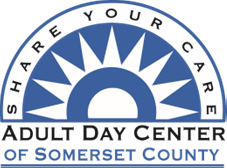 2023 HOLIDAY SCHEDULE  Christmas Eve Day (observed) – 2022 		 Friday ---- Dec. 23Christmas Day (observed) – 2022 		 Monday ---- Dec. 26New Year’s Eve Day (observed) – 2022 	 Friday ---- Dec. 30New Year's Day (observed) – 2023 		 Monday ---- Jan. 2King’s Birthday (observed) 			 Monday ---- Jan. 16President’s Day 					 Monday ---- Feb. 20Good Friday 						 Friday ---- Apr. 7Memorial Day (observed) 				 Monday ---- May 29Independence Day 					 Tuesday ---- July 4Labor Day						 Monday ---- Sept. 4Columbus Day 					 Monday ---- Oct. 9Election Day 					 Tuesday ---- Nov. 7Veterans’ Day (observed) 				 Friday ---- Nov. 10Thanksgiving Day 					 Thursday ---- Nov. 23Thanksgiving Friday 				 Friday ---- Nov. 24Christmas Eve Day (observed) – 2023 		 Friday ---Dec. 22Christmas Day – 2023 				 Monday ---Dec. 25New Year’s Eve Day (observed) – 2023 	 Friday ---Dec. 29New Year's Day – 2024 				 Monday ---Jan. 1